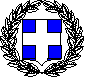 ΕΛΛΗΝΙΚΗ ΔΗΜΟΚΡΑΤΙΑΥΠΟΥΡΓΕΙΟ ΠΑΙΔΕΙΑΣ, ΘΡΗΣΚΕΥΜΑΤΩΝ ΚΑΙ ΑΘΛΗΤΙΣΜΟΥΓΕΝΙΚΗ ΓΡΑΜΜΑΤΕΙΑ ΕΠΑΓΓΕΛΜΑΤΙΚΗΣ ΕΚΠΑΙΔΕΥΣΗΣ, ΚΑΤΑΡΤΙΣΗΣ ΚΑΙ ΔΙΑ ΒΙΟΥ ΜΑΘΗΣΗΣ ΔΙΕΥΘΥΝΣΗ ΕΦΑΡΜΟΓΗΣ ΕΠΑΓΓΕΛΜΑΤΙΚΗΣ ΚΑΤΑΡΤΙΣΗΣΣΧΟΛΗ ΑΝΩΤΕΡΗΣ ΕΠΑΓΓΕΛΜΑΤΙΚΗΣ ΚΑΤΑΡΤΙΣΗΣ ΚΟΥΦΑΛΙΩΝ ΕΛΛΗΝΙΚΗ ΔΗΜΟΚΡΑΤΙΑΥΠΟΥΡΓΕΙΟ ΠΑΙΔΕΙΑΣ, ΘΡΗΣΚΕΥΜΑΤΩΝ ΚΑΙ ΑΘΛΗΤΙΣΜΟΥΓΕΝΙΚΗ ΓΡΑΜΜΑΤΕΙΑ ΕΠΑΓΓΕΛΜΑΤΙΚΗΣ ΕΚΠΑΙΔΕΥΣΗΣ, ΚΑΤΑΡΤΙΣΗΣ ΚΑΙ ΔΙΑ ΒΙΟΥ ΜΑΘΗΣΗΣ ΔΙΕΥΘΥΝΣΗ ΕΦΑΡΜΟΓΗΣ ΕΠΑΓΓΕΛΜΑΤΙΚΗΣ ΚΑΤΑΡΤΙΣΗΣΣΧΟΛΗ ΑΝΩΤΕΡΗΣ ΕΠΑΓΓΕΛΜΑΤΙΚΗΣ ΚΑΤΑΡΤΙΣΗΣ ΚΟΥΦΑΛΙΩΝ Ταχ. Δ/νση: ΤΕΡΜΑ ΤΖΙΒΑΡΟΠΟΥΛΟΥ Τ.Κ. 57100, ΚΟΥΦΑΛΙΑ Τηλέφωνο: 2391054204, 2391054232 email: grammateia@iek-koyfal.thess.sch.gr ΑΡΙΘΜΟΣ ΠΡΩΤ 	ΗΜΕΡΟΜΗΝΙΑ 	ΑΙΤΗΣΗΠΡΟΣ: Σ.Α.Ε.Κ. ΚΟΥΦΑΛΙΩΝΑΙΤΗΣΗΠΡΟΣ: Σ.Α.Ε.Κ. ΚΟΥΦΑΛΙΩΝΕΠΩΝΥΜΟ 	ΟΝΟΜΑ	ΟΝΟΜΑ ΠΑΤΕΡΑ	ΟΝΟΜΑ ΜΗΤΕΡΑΣ	ΕΠΩΝΥΜΟ ΜΗΤΕΡΑΣ	ΠΟΛΗ ΚΑΤΟΙΚΙΑΣ	ΟΔΟΣ	ΑΡΙΘΜΟΣ	ΠΕΡΙΟΧΗ / ΤΚ	ΤΗΛΕΦΩΝΟ	ΣΤΟΙΧΕΙΑ ΤΑΥΤΟΤΗΤΑΣΑΡΙΘΜΟΣ ΤΑΥΤΟΤΗΤΑΣ	ΗΜΕΡΟΜΗΝΙΑ ΕΚΔΟΣΗΣ	ΑΡΧΗ ΕΚΔΟΣΗΣ	ΗΜΕΡΟΜΗΝΙΑ ΥΠΟΒΟΛΗΣ …../……/……….ΠΑΡΕΛΑΒΕ ΤΗΝ ΑΙΤΗΣΗ(Ονοματεπώνυμο) ………………………………………………….
Με την παρούσα παρακαλώ να μου χορηγήσετεπροκειμένου να την υποβάλλωΟ/Η Αιτ…. και Δηλ…..……………………………………………………………………..
(Ονοματεπώνυμο και υπογραφή)
